poniedziałek, 11 maja 2020TEMAT DNIA: To już potrafię.                                                         EDUKACJA POLONISTYCZNADoskonalenie umiejętności pisania instrukcji. Rozwijanie i skracanie zdań.Obejrzyj  zdjęcia  (ćw. pol.-społ. s 9) i napisz w punktach instrukcję tworzenia obrazu wykorzystując wyrazy z ramki. Instrukcje są sporządzane po to, aby umożliwić lub ułatwić uruchomienie i obsługę jakiegoś sprzętu albo wykonanie jakiejś czynności. Piszemy je krótko i zwięźle opisując czynności w porządku chronologicznym, najlepiej w punktach.Rozwiń i skróć  zdania w ćw. 1 i 2 (ćw. pol.-społ. s 10). Dla chętnych- możesz w zeszycie zapisać krótkie zdanie, a następnie rozwinąć je wg własnego pomysłu.                                                 EDUKACJA MATEMATYCZNO-PRZYRODNICZAObejrzyj filmik i przypomnij sobie co to są proste równoległe i proste prostopadłe oraz czy dwie proste przecinające się są zawsze prostopadłe.https://www.youtube.com/watch?v=MHyBT0SAMc0Wykonaj zad. 2 (podr. mat.- przyr. s.48). Drugą i trzecią kropkę wykonaj w zeszycie.W książce Liczę na s.62-63 wykonaj ćwiczenia utrwalające wiadomości i umiejętności z geometrii.Powodzenia😊                                                             WF3 minutowa rozgrzewka, którą można traktować jako przygotowanie do treningu lub jako osobne ćwiczenia. Przy tym zestawie ćwiczeń można się spocić! START 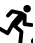 https://www.youtube.com/watch?v=SGuKDNvBo_U                                                                                                             Miłego dnia. Aleksandra Szafron                                                      RELIGIA       Szczęść Boże.       Miłego oglądania. Pozdrawiam Was.        https://www.youtube.com/watch?v=vMMAG8O8Dik